Career Objective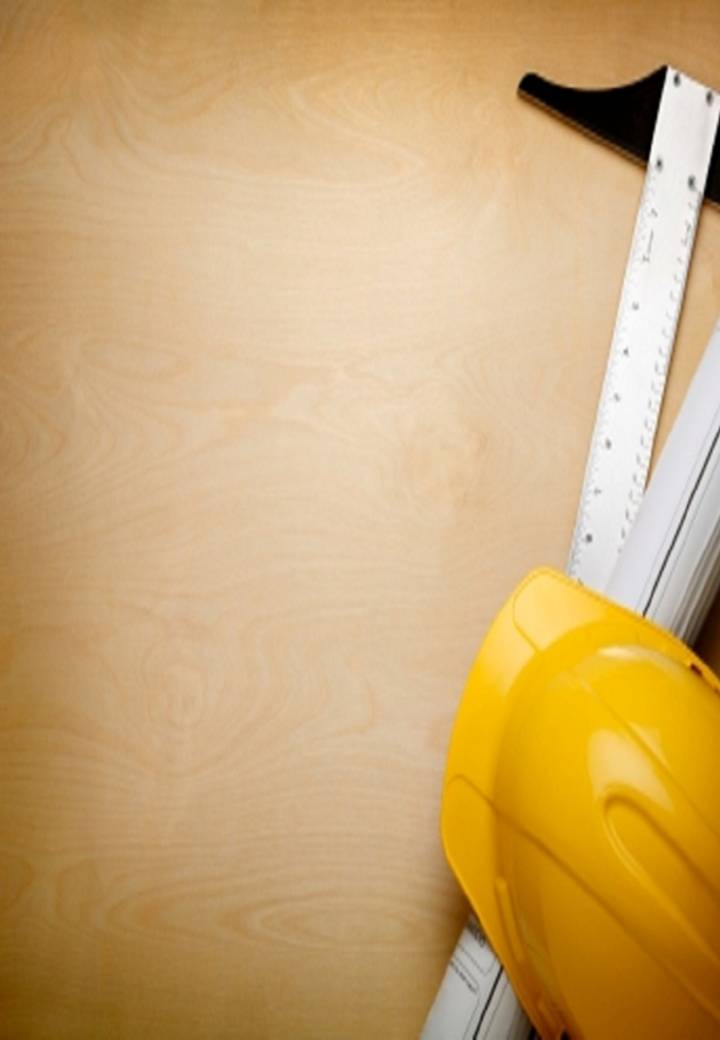 “Seek the challenging and exciting position of Safety officer in an oil & gas company where my knowledge and skills will be fully utilized to produce a top-quality job.”Education & QualificationsInstitution: Saudi Petroleum Services Polytechnic (SPSP).City / Country:Prince Miteeb Bin Abdelaziz St., Al-Ferdous Area, Dammam 31451, Saudi ArabiaTel: +966 13 868 5500   Fax: +966 13 8685511   Email: info@spsp.edu.sa Qualifications:NEBOSH IGC "International General Certificate in Occupational Health and Safety.OSHA Academic Education (30H General Occupational Safety Health Training. Certificate in Safety officer Technology with focus in Oil and Gas Industry.Level 3 Engineering Health & Safety Certificate (9 credits) from City & Guilds awarding body.NASP30 Hours-General industry.Certified Occupational Safety & Health Specialist.First Aid in (General Department of Training).Fire Safety induction Certificate from (The Knight Safety Academy).COSHH and working in confined Spaces from (The Knight Safety Academy). Personal Protective Equipment (PPE) from (The Knight Safety Academy).Working at Height Safety Inductions from (The Knight Safety Academy).Health and Safety Induction from (The Knight Safety Academy).Manual Handling Operations Awareness from (The Knight Safety Academy). Certificate from Aramco South Ghawar Department UGOSP-7 T&I.Certificate from Aramco South Ghawar Maintenance Division. HSE Training  Completed: From November 2011 to November 2013.Total GPA: 4.04Employment HistoryCompany:Rawabi Specialized ContractingP.O. Box 30445, Al Khobar 31952, Kingdom of Saudi ArabiaTel: +966 13 812 3394    Fax: +966 13 812 4209  Email:  info@rscc.com.saProfile:Rawabi Specialized Contracting Company (RSC), formerly known as Abdelaziz Ali AlTurki & Partners for Contracting (ABACORP), is a fully owned subsidiary of Rawabi Holding. The company was established in 1990 to provide a range of high-quality specialized construction services to the public and private sectors of Saudi Arabia and neighboring Gulf Countries.Client/Project:  Saudi ARAMCO Mobile Refinery (SAMREF).Saudi ARAMCO UDH Gosp#7 – Gosp#3 – Gosp#13 Gosp#8. Saudi ARAMCO Shed gum Gas Plant. Saudi ARAMCO Abqaiq Plant.Saudi ARAMCO Turaif Plant.  Position:SAFETY OFFICERResponsibilities:Follow the safety rules and regulation of the company.Follow emergency procedure.Observe warning signs.Auditing Production, keeping on the lookout for any unsafe behavior or breaks in regulations. Inspecting production equipment and processes to make sure they are safe.Ordering repairs for unsafe and /or damaged equipment. Presenting safety principles to staff in meetings or lecture-type training sessions. Determining whether the finished product is safe for customers.Investigating causes of accidents and other unsafe conditions on the job site.   Report any incident, accident or near misses.Assessing risk and possible safety hazards of all aspects of operations. Finding the best way to prevent future accidents.  Ordering repairs for unsafe and /or damaged equipment.  Reviewing and reporting on the staff's compliance with health and safety rules and recommending commendations or dismissal based on performance. Focusing on prevention by keeping up with equipment maintenance and employee training.  Non-Technical SkillsMicrosoft Word and PowerPoint proficiency – intermediateEnglish language proficiency - intermediatePersonal Information:Date of Birth		: 23-04-1993Civil Status		: Married National ID #	: 1076236122This is to certify that the above information is true and correct.Signature: _______________________